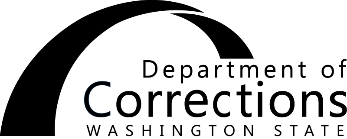 DATOS DE IDENTIDAD DEL PACIENTE:(nombre, Núm. DOC, fecha de nacimiento)DATOS DE IDENTIDAD DEL PACIENTE:(nombre, Núm. DOC, fecha de nacimiento)DATOS DE IDENTIDAD DEL PACIENTE:(nombre, Núm. DOC, fecha de nacimiento)DATOS DE IDENTIDAD DEL PACIENTE:(nombre, Núm. DOC, fecha de nacimiento)DATOS DE IDENTIDAD DEL PACIENTE:(nombre, Núm. DOC, fecha de nacimiento)AUTORIZACION PARA REVELAR INFORMACION SOBRE LA SALUDAUTORIZACION PARA REVELAR INFORMACION SOBRE LA SALUDAUTORIZACION PARA REVELAR INFORMACION SOBRE LA SALUDAUTORIZACION PARA REVELAR INFORMACION SOBRE LA SALUDAUTORIZACION PARA REVELAR INFORMACION SOBRE LA SALUDAUTORIZACION PARA REVELAR INFORMACION SOBRE LA SALUDAUTORIZACION PARA REVELAR INFORMACION SOBRE LA SALUDAUTORIZACION PARA REVELAR INFORMACION SOBRE LA SALUDAUTORIZACION PARA REVELAR INFORMACION SOBRE LA SALUDAUTORIZACION PARA REVELAR INFORMACION SOBRE LA SALUDAUTORIZACION PARA REVELAR INFORMACION SOBRE LA SALUDAUTORIZACION PARA REVELAR INFORMACION SOBRE LA SALUDAUTORIZACION PARA REVELAR INFORMACION SOBRE LA SALUDAUTORIZACION PARA REVELAR INFORMACION SOBRE LA SALUDAUTORIZACION PARA REVELAR INFORMACION SOBRE LA SALUDAUTORIZACION PARA REVELAR INFORMACION SOBRE LA SALUDAUTORIZACION PARA REVELAR INFORMACION SOBRE LA SALUDAUTORIZACION PARA REVELAR INFORMACION SOBRE LA SALUDAUTORIZACION PARA REVELAR INFORMACION SOBRE LA SALUDAUTORIZACION PARA REVELAR INFORMACION SOBRE LA SALUDAUTORIZACION PARA REVELAR INFORMACION SOBRE LA SALUDAUTORIZACION PARA REVELAR INFORMACION SOBRE LA SALUDAUTORIZACION PARA REVELAR INFORMACION SOBRE LA SALUDAUTORIZACION PARA REVELAR INFORMACION SOBRE LA SALUDYo,, por la presente autorizo el uso o revelación de información, por la presente autorizo el uso o revelación de información, por la presente autorizo el uso o revelación de información, por la presente autorizo el uso o revelación de información, por la presente autorizo el uso o revelación de información, por la presente autorizo el uso o revelación de información, por la presente autorizo el uso o revelación de información, por la presente autorizo el uso o revelación de información, por la presente autorizo el uso o revelación de información, por la presente autorizo el uso o revelación de información, por la presente autorizo el uso o revelación de información, por la presente autorizo el uso o revelación de información, por la presente autorizo el uso o revelación de informaciónsobre mi salud como se describe a continuación.  Se autoriza a la persona u organización siguiente hacer la revelación: sobre mi salud como se describe a continuación.  Se autoriza a la persona u organización siguiente hacer la revelación: sobre mi salud como se describe a continuación.  Se autoriza a la persona u organización siguiente hacer la revelación: sobre mi salud como se describe a continuación.  Se autoriza a la persona u organización siguiente hacer la revelación: sobre mi salud como se describe a continuación.  Se autoriza a la persona u organización siguiente hacer la revelación: sobre mi salud como se describe a continuación.  Se autoriza a la persona u organización siguiente hacer la revelación: sobre mi salud como se describe a continuación.  Se autoriza a la persona u organización siguiente hacer la revelación: sobre mi salud como se describe a continuación.  Se autoriza a la persona u organización siguiente hacer la revelación: sobre mi salud como se describe a continuación.  Se autoriza a la persona u organización siguiente hacer la revelación: sobre mi salud como se describe a continuación.  Se autoriza a la persona u organización siguiente hacer la revelación: sobre mi salud como se describe a continuación.  Se autoriza a la persona u organización siguiente hacer la revelación: sobre mi salud como se describe a continuación.  Se autoriza a la persona u organización siguiente hacer la revelación: sobre mi salud como se describe a continuación.  Se autoriza a la persona u organización siguiente hacer la revelación: sobre mi salud como se describe a continuación.  Se autoriza a la persona u organización siguiente hacer la revelación: sobre mi salud como se describe a continuación.  Se autoriza a la persona u organización siguiente hacer la revelación: sobre mi salud como se describe a continuación.  Se autoriza a la persona u organización siguiente hacer la revelación: sobre mi salud como se describe a continuación.  Se autoriza a la persona u organización siguiente hacer la revelación: sobre mi salud como se describe a continuación.  Se autoriza a la persona u organización siguiente hacer la revelación: sobre mi salud como se describe a continuación.  Se autoriza a la persona u organización siguiente hacer la revelación: sobre mi salud como se describe a continuación.  Se autoriza a la persona u organización siguiente hacer la revelación: sobre mi salud como se describe a continuación.  Se autoriza a la persona u organización siguiente hacer la revelación: sobre mi salud como se describe a continuación.  Se autoriza a la persona u organización siguiente hacer la revelación: sobre mi salud como se describe a continuación.  Se autoriza a la persona u organización siguiente hacer la revelación: sobre mi salud como se describe a continuación.  Se autoriza a la persona u organización siguiente hacer la revelación: (INFO DE)(INFO DE)NOMBRE:NOMBRE:NOMBRE:NOMBRE:NOMBRE:DIRECCION:DIRECCION:DIRECCION:DIRECCION:DIRECCION:Las clases y fechas de la información que se van a usar o revelar son: Las clases y fechas de la información que se van a usar o revelar son: Las clases y fechas de la información que se van a usar o revelar son: Las clases y fechas de la información que se van a usar o revelar son: Las clases y fechas de la información que se van a usar o revelar son: Las clases y fechas de la información que se van a usar o revelar son: Las clases y fechas de la información que se van a usar o revelar son: Las clases y fechas de la información que se van a usar o revelar son: Las clases y fechas de la información que se van a usar o revelar son: Las clases y fechas de la información que se van a usar o revelar son: Las clases y fechas de la información que se van a usar o revelar son: Las clases y fechas de la información que se van a usar o revelar son: Las clases y fechas de la información que se van a usar o revelar son: Las clases y fechas de la información que se van a usar o revelar son: Las clases y fechas de la información que se van a usar o revelar son: Las clases y fechas de la información que se van a usar o revelar son: Las clases y fechas de la información que se van a usar o revelar son: Las clases y fechas de la información que se van a usar o revelar son: Las clases y fechas de la información que se van a usar o revelar son: Las clases y fechas de la información que se van a usar o revelar son: Las clases y fechas de la información que se van a usar o revelar son: Las clases y fechas de la información que se van a usar o revelar son: Las clases y fechas de la información que se van a usar o revelar son: Las clases y fechas de la información que se van a usar o revelar son: Contraseña (requerida para divulgación verbal):      Contraseña (requerida para divulgación verbal):      Contraseña (requerida para divulgación verbal):      Contraseña (requerida para divulgación verbal):      Contraseña (requerida para divulgación verbal):      Contraseña (requerida para divulgación verbal):      Contraseña (requerida para divulgación verbal):      Contraseña (requerida para divulgación verbal):      Contraseña (requerida para divulgación verbal):      Contraseña (requerida para divulgación verbal):      Contraseña (requerida para divulgación verbal):      Contraseña (requerida para divulgación verbal):      Contraseña (requerida para divulgación verbal):      Contraseña (requerida para divulgación verbal):      Contraseña (requerida para divulgación verbal):      Contraseña (requerida para divulgación verbal):      Contraseña (requerida para divulgación verbal):      Contraseña (requerida para divulgación verbal):      Contraseña (requerida para divulgación verbal):      Contraseña (requerida para divulgación verbal):      Contraseña (requerida para divulgación verbal):      Contraseña (requerida para divulgación verbal):      Contraseña (requerida para divulgación verbal):      Contraseña (requerida para divulgación verbal):       	Se piden expedientes sobre el tratamiento por abuso de sustancias/CD (Se requiere el formulario DOC 14-172 Unidad de recuperación por abuso de sustancias – revelación múltiple de información confidencial o equivalente) 	Se piden expedientes sobre el tratamiento por abuso de sustancias/CD (Se requiere el formulario DOC 14-172 Unidad de recuperación por abuso de sustancias – revelación múltiple de información confidencial o equivalente) 	Se piden expedientes sobre el tratamiento por abuso de sustancias/CD (Se requiere el formulario DOC 14-172 Unidad de recuperación por abuso de sustancias – revelación múltiple de información confidencial o equivalente) 	Se piden expedientes sobre el tratamiento por abuso de sustancias/CD (Se requiere el formulario DOC 14-172 Unidad de recuperación por abuso de sustancias – revelación múltiple de información confidencial o equivalente) 	Se piden expedientes sobre el tratamiento por abuso de sustancias/CD (Se requiere el formulario DOC 14-172 Unidad de recuperación por abuso de sustancias – revelación múltiple de información confidencial o equivalente) 	Se piden expedientes sobre el tratamiento por abuso de sustancias/CD (Se requiere el formulario DOC 14-172 Unidad de recuperación por abuso de sustancias – revelación múltiple de información confidencial o equivalente) 	Se piden expedientes sobre el tratamiento por abuso de sustancias/CD (Se requiere el formulario DOC 14-172 Unidad de recuperación por abuso de sustancias – revelación múltiple de información confidencial o equivalente) 	Se piden expedientes sobre el tratamiento por abuso de sustancias/CD (Se requiere el formulario DOC 14-172 Unidad de recuperación por abuso de sustancias – revelación múltiple de información confidencial o equivalente) 	Se piden expedientes sobre el tratamiento por abuso de sustancias/CD (Se requiere el formulario DOC 14-172 Unidad de recuperación por abuso de sustancias – revelación múltiple de información confidencial o equivalente) 	Se piden expedientes sobre el tratamiento por abuso de sustancias/CD (Se requiere el formulario DOC 14-172 Unidad de recuperación por abuso de sustancias – revelación múltiple de información confidencial o equivalente) 	Se piden expedientes sobre el tratamiento por abuso de sustancias/CD (Se requiere el formulario DOC 14-172 Unidad de recuperación por abuso de sustancias – revelación múltiple de información confidencial o equivalente) 	Se piden expedientes sobre el tratamiento por abuso de sustancias/CD (Se requiere el formulario DOC 14-172 Unidad de recuperación por abuso de sustancias – revelación múltiple de información confidencial o equivalente) 	Se piden expedientes sobre el tratamiento por abuso de sustancias/CD (Se requiere el formulario DOC 14-172 Unidad de recuperación por abuso de sustancias – revelación múltiple de información confidencial o equivalente) 	Se piden expedientes sobre el tratamiento por abuso de sustancias/CD (Se requiere el formulario DOC 14-172 Unidad de recuperación por abuso de sustancias – revelación múltiple de información confidencial o equivalente) 	Se piden expedientes sobre el tratamiento por abuso de sustancias/CD (Se requiere el formulario DOC 14-172 Unidad de recuperación por abuso de sustancias – revelación múltiple de información confidencial o equivalente) 	Se piden expedientes sobre el tratamiento por abuso de sustancias/CD (Se requiere el formulario DOC 14-172 Unidad de recuperación por abuso de sustancias – revelación múltiple de información confidencial o equivalente) 	Se piden expedientes sobre el tratamiento por abuso de sustancias/CD (Se requiere el formulario DOC 14-172 Unidad de recuperación por abuso de sustancias – revelación múltiple de información confidencial o equivalente) 	Se piden expedientes sobre el tratamiento por abuso de sustancias/CD (Se requiere el formulario DOC 14-172 Unidad de recuperación por abuso de sustancias – revelación múltiple de información confidencial o equivalente) 	Se piden expedientes sobre el tratamiento por abuso de sustancias/CD (Se requiere el formulario DOC 14-172 Unidad de recuperación por abuso de sustancias – revelación múltiple de información confidencial o equivalente) 	Se piden expedientes sobre el tratamiento por abuso de sustancias/CD (Se requiere el formulario DOC 14-172 Unidad de recuperación por abuso de sustancias – revelación múltiple de información confidencial o equivalente) 	Se piden expedientes sobre el tratamiento por abuso de sustancias/CD (Se requiere el formulario DOC 14-172 Unidad de recuperación por abuso de sustancias – revelación múltiple de información confidencial o equivalente) 	Se piden expedientes sobre el tratamiento por abuso de sustancias/CD (Se requiere el formulario DOC 14-172 Unidad de recuperación por abuso de sustancias – revelación múltiple de información confidencial o equivalente) 	Se piden expedientes sobre el tratamiento por abuso de sustancias/CD (Se requiere el formulario DOC 14-172 Unidad de recuperación por abuso de sustancias – revelación múltiple de información confidencial o equivalente) 	Se piden expedientes sobre el tratamiento por abuso de sustancias/CD (Se requiere el formulario DOC 14-172 Unidad de recuperación por abuso de sustancias – revelación múltiple de información confidencial o equivalente)Propósito de la revelación:      Propósito de la revelación:      Propósito de la revelación:      Propósito de la revelación:      Propósito de la revelación:      Propósito de la revelación:      Propósito de la revelación:      Propósito de la revelación:      Propósito de la revelación:      Propósito de la revelación:      Propósito de la revelación:      Propósito de la revelación:      Propósito de la revelación:      Propósito de la revelación:      Propósito de la revelación:      Propósito de la revelación:      Propósito de la revelación:      Propósito de la revelación:      Propósito de la revelación:      Propósito de la revelación:      Propósito de la revelación:      Propósito de la revelación:      Propósito de la revelación:      Propósito de la revelación:      Entiendo que la información en mi expediente médico puede incluir información acerca de infecciones de transmisión sexual, el síndrome de inmunodeficiencia adquirida (SIDA) o el virus de inmunodeficiencia humana (VIH).  También puede incluir información acerca de servicios de salud mental y tratamiento para el abuso de alcohol y drogas.Entiendo que la información en mi expediente médico puede incluir información acerca de infecciones de transmisión sexual, el síndrome de inmunodeficiencia adquirida (SIDA) o el virus de inmunodeficiencia humana (VIH).  También puede incluir información acerca de servicios de salud mental y tratamiento para el abuso de alcohol y drogas.Entiendo que la información en mi expediente médico puede incluir información acerca de infecciones de transmisión sexual, el síndrome de inmunodeficiencia adquirida (SIDA) o el virus de inmunodeficiencia humana (VIH).  También puede incluir información acerca de servicios de salud mental y tratamiento para el abuso de alcohol y drogas.Entiendo que la información en mi expediente médico puede incluir información acerca de infecciones de transmisión sexual, el síndrome de inmunodeficiencia adquirida (SIDA) o el virus de inmunodeficiencia humana (VIH).  También puede incluir información acerca de servicios de salud mental y tratamiento para el abuso de alcohol y drogas.Entiendo que la información en mi expediente médico puede incluir información acerca de infecciones de transmisión sexual, el síndrome de inmunodeficiencia adquirida (SIDA) o el virus de inmunodeficiencia humana (VIH).  También puede incluir información acerca de servicios de salud mental y tratamiento para el abuso de alcohol y drogas.Entiendo que la información en mi expediente médico puede incluir información acerca de infecciones de transmisión sexual, el síndrome de inmunodeficiencia adquirida (SIDA) o el virus de inmunodeficiencia humana (VIH).  También puede incluir información acerca de servicios de salud mental y tratamiento para el abuso de alcohol y drogas.Entiendo que la información en mi expediente médico puede incluir información acerca de infecciones de transmisión sexual, el síndrome de inmunodeficiencia adquirida (SIDA) o el virus de inmunodeficiencia humana (VIH).  También puede incluir información acerca de servicios de salud mental y tratamiento para el abuso de alcohol y drogas.Entiendo que la información en mi expediente médico puede incluir información acerca de infecciones de transmisión sexual, el síndrome de inmunodeficiencia adquirida (SIDA) o el virus de inmunodeficiencia humana (VIH).  También puede incluir información acerca de servicios de salud mental y tratamiento para el abuso de alcohol y drogas.Entiendo que la información en mi expediente médico puede incluir información acerca de infecciones de transmisión sexual, el síndrome de inmunodeficiencia adquirida (SIDA) o el virus de inmunodeficiencia humana (VIH).  También puede incluir información acerca de servicios de salud mental y tratamiento para el abuso de alcohol y drogas.Entiendo que la información en mi expediente médico puede incluir información acerca de infecciones de transmisión sexual, el síndrome de inmunodeficiencia adquirida (SIDA) o el virus de inmunodeficiencia humana (VIH).  También puede incluir información acerca de servicios de salud mental y tratamiento para el abuso de alcohol y drogas.Entiendo que la información en mi expediente médico puede incluir información acerca de infecciones de transmisión sexual, el síndrome de inmunodeficiencia adquirida (SIDA) o el virus de inmunodeficiencia humana (VIH).  También puede incluir información acerca de servicios de salud mental y tratamiento para el abuso de alcohol y drogas.Entiendo que la información en mi expediente médico puede incluir información acerca de infecciones de transmisión sexual, el síndrome de inmunodeficiencia adquirida (SIDA) o el virus de inmunodeficiencia humana (VIH).  También puede incluir información acerca de servicios de salud mental y tratamiento para el abuso de alcohol y drogas.Entiendo que la información en mi expediente médico puede incluir información acerca de infecciones de transmisión sexual, el síndrome de inmunodeficiencia adquirida (SIDA) o el virus de inmunodeficiencia humana (VIH).  También puede incluir información acerca de servicios de salud mental y tratamiento para el abuso de alcohol y drogas.Entiendo que la información en mi expediente médico puede incluir información acerca de infecciones de transmisión sexual, el síndrome de inmunodeficiencia adquirida (SIDA) o el virus de inmunodeficiencia humana (VIH).  También puede incluir información acerca de servicios de salud mental y tratamiento para el abuso de alcohol y drogas.Entiendo que la información en mi expediente médico puede incluir información acerca de infecciones de transmisión sexual, el síndrome de inmunodeficiencia adquirida (SIDA) o el virus de inmunodeficiencia humana (VIH).  También puede incluir información acerca de servicios de salud mental y tratamiento para el abuso de alcohol y drogas.Entiendo que la información en mi expediente médico puede incluir información acerca de infecciones de transmisión sexual, el síndrome de inmunodeficiencia adquirida (SIDA) o el virus de inmunodeficiencia humana (VIH).  También puede incluir información acerca de servicios de salud mental y tratamiento para el abuso de alcohol y drogas.Entiendo que la información en mi expediente médico puede incluir información acerca de infecciones de transmisión sexual, el síndrome de inmunodeficiencia adquirida (SIDA) o el virus de inmunodeficiencia humana (VIH).  También puede incluir información acerca de servicios de salud mental y tratamiento para el abuso de alcohol y drogas.Entiendo que la información en mi expediente médico puede incluir información acerca de infecciones de transmisión sexual, el síndrome de inmunodeficiencia adquirida (SIDA) o el virus de inmunodeficiencia humana (VIH).  También puede incluir información acerca de servicios de salud mental y tratamiento para el abuso de alcohol y drogas.Entiendo que la información en mi expediente médico puede incluir información acerca de infecciones de transmisión sexual, el síndrome de inmunodeficiencia adquirida (SIDA) o el virus de inmunodeficiencia humana (VIH).  También puede incluir información acerca de servicios de salud mental y tratamiento para el abuso de alcohol y drogas.Entiendo que la información en mi expediente médico puede incluir información acerca de infecciones de transmisión sexual, el síndrome de inmunodeficiencia adquirida (SIDA) o el virus de inmunodeficiencia humana (VIH).  También puede incluir información acerca de servicios de salud mental y tratamiento para el abuso de alcohol y drogas.Entiendo que la información en mi expediente médico puede incluir información acerca de infecciones de transmisión sexual, el síndrome de inmunodeficiencia adquirida (SIDA) o el virus de inmunodeficiencia humana (VIH).  También puede incluir información acerca de servicios de salud mental y tratamiento para el abuso de alcohol y drogas.Entiendo que la información en mi expediente médico puede incluir información acerca de infecciones de transmisión sexual, el síndrome de inmunodeficiencia adquirida (SIDA) o el virus de inmunodeficiencia humana (VIH).  También puede incluir información acerca de servicios de salud mental y tratamiento para el abuso de alcohol y drogas.Entiendo que la información en mi expediente médico puede incluir información acerca de infecciones de transmisión sexual, el síndrome de inmunodeficiencia adquirida (SIDA) o el virus de inmunodeficiencia humana (VIH).  También puede incluir información acerca de servicios de salud mental y tratamiento para el abuso de alcohol y drogas.Entiendo que la información en mi expediente médico puede incluir información acerca de infecciones de transmisión sexual, el síndrome de inmunodeficiencia adquirida (SIDA) o el virus de inmunodeficiencia humana (VIH).  También puede incluir información acerca de servicios de salud mental y tratamiento para el abuso de alcohol y drogas.Se permite revelar esta información a la persona u organización siguiente para su uso:Se permite revelar esta información a la persona u organización siguiente para su uso:Se permite revelar esta información a la persona u organización siguiente para su uso:Se permite revelar esta información a la persona u organización siguiente para su uso:Se permite revelar esta información a la persona u organización siguiente para su uso:Se permite revelar esta información a la persona u organización siguiente para su uso:Se permite revelar esta información a la persona u organización siguiente para su uso:Se permite revelar esta información a la persona u organización siguiente para su uso:Se permite revelar esta información a la persona u organización siguiente para su uso:Se permite revelar esta información a la persona u organización siguiente para su uso:Se permite revelar esta información a la persona u organización siguiente para su uso:Se permite revelar esta información a la persona u organización siguiente para su uso:Se permite revelar esta información a la persona u organización siguiente para su uso:Se permite revelar esta información a la persona u organización siguiente para su uso:Se permite revelar esta información a la persona u organización siguiente para su uso:Se permite revelar esta información a la persona u organización siguiente para su uso:Se permite revelar esta información a la persona u organización siguiente para su uso:Se permite revelar esta información a la persona u organización siguiente para su uso:Se permite revelar esta información a la persona u organización siguiente para su uso:Se permite revelar esta información a la persona u organización siguiente para su uso:Se permite revelar esta información a la persona u organización siguiente para su uso:Se permite revelar esta información a la persona u organización siguiente para su uso:Se permite revelar esta información a la persona u organización siguiente para su uso:Se permite revelar esta información a la persona u organización siguiente para su uso:(INFO PARA)(INFO PARA)NOMBRE:NOMBRE:NOMBRE:NOMBRE:NOMBRE:DIRECCION:DIRECCION:DIRECCION:DIRECCION:DIRECCION:Entiendo que tengo el derecho de revocar esta autorización en cualquier momento.  Entiendo que si lo hago, lo tengo que hacer por escrito y presentar mi revocación escrita al Departamento de Control de Información sobre la Salud de la entidad listada como (DE) en la parte superior.  Entiendo que la revocación no se aplicará a información ya emitida como respuesta a esta autorización.  A menos que sea revocada de alguna otra manera, esta Entiendo que tengo el derecho de revocar esta autorización en cualquier momento.  Entiendo que si lo hago, lo tengo que hacer por escrito y presentar mi revocación escrita al Departamento de Control de Información sobre la Salud de la entidad listada como (DE) en la parte superior.  Entiendo que la revocación no se aplicará a información ya emitida como respuesta a esta autorización.  A menos que sea revocada de alguna otra manera, esta Entiendo que tengo el derecho de revocar esta autorización en cualquier momento.  Entiendo que si lo hago, lo tengo que hacer por escrito y presentar mi revocación escrita al Departamento de Control de Información sobre la Salud de la entidad listada como (DE) en la parte superior.  Entiendo que la revocación no se aplicará a información ya emitida como respuesta a esta autorización.  A menos que sea revocada de alguna otra manera, esta Entiendo que tengo el derecho de revocar esta autorización en cualquier momento.  Entiendo que si lo hago, lo tengo que hacer por escrito y presentar mi revocación escrita al Departamento de Control de Información sobre la Salud de la entidad listada como (DE) en la parte superior.  Entiendo que la revocación no se aplicará a información ya emitida como respuesta a esta autorización.  A menos que sea revocada de alguna otra manera, esta Entiendo que tengo el derecho de revocar esta autorización en cualquier momento.  Entiendo que si lo hago, lo tengo que hacer por escrito y presentar mi revocación escrita al Departamento de Control de Información sobre la Salud de la entidad listada como (DE) en la parte superior.  Entiendo que la revocación no se aplicará a información ya emitida como respuesta a esta autorización.  A menos que sea revocada de alguna otra manera, esta Entiendo que tengo el derecho de revocar esta autorización en cualquier momento.  Entiendo que si lo hago, lo tengo que hacer por escrito y presentar mi revocación escrita al Departamento de Control de Información sobre la Salud de la entidad listada como (DE) en la parte superior.  Entiendo que la revocación no se aplicará a información ya emitida como respuesta a esta autorización.  A menos que sea revocada de alguna otra manera, esta Entiendo que tengo el derecho de revocar esta autorización en cualquier momento.  Entiendo que si lo hago, lo tengo que hacer por escrito y presentar mi revocación escrita al Departamento de Control de Información sobre la Salud de la entidad listada como (DE) en la parte superior.  Entiendo que la revocación no se aplicará a información ya emitida como respuesta a esta autorización.  A menos que sea revocada de alguna otra manera, esta Entiendo que tengo el derecho de revocar esta autorización en cualquier momento.  Entiendo que si lo hago, lo tengo que hacer por escrito y presentar mi revocación escrita al Departamento de Control de Información sobre la Salud de la entidad listada como (DE) en la parte superior.  Entiendo que la revocación no se aplicará a información ya emitida como respuesta a esta autorización.  A menos que sea revocada de alguna otra manera, esta Entiendo que tengo el derecho de revocar esta autorización en cualquier momento.  Entiendo que si lo hago, lo tengo que hacer por escrito y presentar mi revocación escrita al Departamento de Control de Información sobre la Salud de la entidad listada como (DE) en la parte superior.  Entiendo que la revocación no se aplicará a información ya emitida como respuesta a esta autorización.  A menos que sea revocada de alguna otra manera, esta Entiendo que tengo el derecho de revocar esta autorización en cualquier momento.  Entiendo que si lo hago, lo tengo que hacer por escrito y presentar mi revocación escrita al Departamento de Control de Información sobre la Salud de la entidad listada como (DE) en la parte superior.  Entiendo que la revocación no se aplicará a información ya emitida como respuesta a esta autorización.  A menos que sea revocada de alguna otra manera, esta Entiendo que tengo el derecho de revocar esta autorización en cualquier momento.  Entiendo que si lo hago, lo tengo que hacer por escrito y presentar mi revocación escrita al Departamento de Control de Información sobre la Salud de la entidad listada como (DE) en la parte superior.  Entiendo que la revocación no se aplicará a información ya emitida como respuesta a esta autorización.  A menos que sea revocada de alguna otra manera, esta Entiendo que tengo el derecho de revocar esta autorización en cualquier momento.  Entiendo que si lo hago, lo tengo que hacer por escrito y presentar mi revocación escrita al Departamento de Control de Información sobre la Salud de la entidad listada como (DE) en la parte superior.  Entiendo que la revocación no se aplicará a información ya emitida como respuesta a esta autorización.  A menos que sea revocada de alguna otra manera, esta Entiendo que tengo el derecho de revocar esta autorización en cualquier momento.  Entiendo que si lo hago, lo tengo que hacer por escrito y presentar mi revocación escrita al Departamento de Control de Información sobre la Salud de la entidad listada como (DE) en la parte superior.  Entiendo que la revocación no se aplicará a información ya emitida como respuesta a esta autorización.  A menos que sea revocada de alguna otra manera, esta Entiendo que tengo el derecho de revocar esta autorización en cualquier momento.  Entiendo que si lo hago, lo tengo que hacer por escrito y presentar mi revocación escrita al Departamento de Control de Información sobre la Salud de la entidad listada como (DE) en la parte superior.  Entiendo que la revocación no se aplicará a información ya emitida como respuesta a esta autorización.  A menos que sea revocada de alguna otra manera, esta Entiendo que tengo el derecho de revocar esta autorización en cualquier momento.  Entiendo que si lo hago, lo tengo que hacer por escrito y presentar mi revocación escrita al Departamento de Control de Información sobre la Salud de la entidad listada como (DE) en la parte superior.  Entiendo que la revocación no se aplicará a información ya emitida como respuesta a esta autorización.  A menos que sea revocada de alguna otra manera, esta Entiendo que tengo el derecho de revocar esta autorización en cualquier momento.  Entiendo que si lo hago, lo tengo que hacer por escrito y presentar mi revocación escrita al Departamento de Control de Información sobre la Salud de la entidad listada como (DE) en la parte superior.  Entiendo que la revocación no se aplicará a información ya emitida como respuesta a esta autorización.  A menos que sea revocada de alguna otra manera, esta Entiendo que tengo el derecho de revocar esta autorización en cualquier momento.  Entiendo que si lo hago, lo tengo que hacer por escrito y presentar mi revocación escrita al Departamento de Control de Información sobre la Salud de la entidad listada como (DE) en la parte superior.  Entiendo que la revocación no se aplicará a información ya emitida como respuesta a esta autorización.  A menos que sea revocada de alguna otra manera, esta Entiendo que tengo el derecho de revocar esta autorización en cualquier momento.  Entiendo que si lo hago, lo tengo que hacer por escrito y presentar mi revocación escrita al Departamento de Control de Información sobre la Salud de la entidad listada como (DE) en la parte superior.  Entiendo que la revocación no se aplicará a información ya emitida como respuesta a esta autorización.  A menos que sea revocada de alguna otra manera, esta Entiendo que tengo el derecho de revocar esta autorización en cualquier momento.  Entiendo que si lo hago, lo tengo que hacer por escrito y presentar mi revocación escrita al Departamento de Control de Información sobre la Salud de la entidad listada como (DE) en la parte superior.  Entiendo que la revocación no se aplicará a información ya emitida como respuesta a esta autorización.  A menos que sea revocada de alguna otra manera, esta Entiendo que tengo el derecho de revocar esta autorización en cualquier momento.  Entiendo que si lo hago, lo tengo que hacer por escrito y presentar mi revocación escrita al Departamento de Control de Información sobre la Salud de la entidad listada como (DE) en la parte superior.  Entiendo que la revocación no se aplicará a información ya emitida como respuesta a esta autorización.  A menos que sea revocada de alguna otra manera, esta Entiendo que tengo el derecho de revocar esta autorización en cualquier momento.  Entiendo que si lo hago, lo tengo que hacer por escrito y presentar mi revocación escrita al Departamento de Control de Información sobre la Salud de la entidad listada como (DE) en la parte superior.  Entiendo que la revocación no se aplicará a información ya emitida como respuesta a esta autorización.  A menos que sea revocada de alguna otra manera, esta Entiendo que tengo el derecho de revocar esta autorización en cualquier momento.  Entiendo que si lo hago, lo tengo que hacer por escrito y presentar mi revocación escrita al Departamento de Control de Información sobre la Salud de la entidad listada como (DE) en la parte superior.  Entiendo que la revocación no se aplicará a información ya emitida como respuesta a esta autorización.  A menos que sea revocada de alguna otra manera, esta Entiendo que tengo el derecho de revocar esta autorización en cualquier momento.  Entiendo que si lo hago, lo tengo que hacer por escrito y presentar mi revocación escrita al Departamento de Control de Información sobre la Salud de la entidad listada como (DE) en la parte superior.  Entiendo que la revocación no se aplicará a información ya emitida como respuesta a esta autorización.  A menos que sea revocada de alguna otra manera, esta Entiendo que tengo el derecho de revocar esta autorización en cualquier momento.  Entiendo que si lo hago, lo tengo que hacer por escrito y presentar mi revocación escrita al Departamento de Control de Información sobre la Salud de la entidad listada como (DE) en la parte superior.  Entiendo que la revocación no se aplicará a información ya emitida como respuesta a esta autorización.  A menos que sea revocada de alguna otra manera, esta autorización expirará en la fecha, ocasión o condición que sigue a continuación:autorización expirará en la fecha, ocasión o condición que sigue a continuación:autorización expirará en la fecha, ocasión o condición que sigue a continuación:autorización expirará en la fecha, ocasión o condición que sigue a continuación:autorización expirará en la fecha, ocasión o condición que sigue a continuación:autorización expirará en la fecha, ocasión o condición que sigue a continuación:autorización expirará en la fecha, ocasión o condición que sigue a continuación:autorización expirará en la fecha, ocasión o condición que sigue a continuación:autorización expirará en la fecha, ocasión o condición que sigue a continuación:autorización expirará en la fecha, ocasión o condición que sigue a continuación:autorización expirará en la fecha, ocasión o condición que sigue a continuación:autorización expirará en la fecha, ocasión o condición que sigue a continuación:autorización expirará en la fecha, ocasión o condición que sigue a continuación:autorización expirará en la fecha, ocasión o condición que sigue a continuación:autorización expirará en la fecha, ocasión o condición que sigue a continuación:autorización expirará en la fecha, ocasión o condición que sigue a continuación:autorización expirará en la fecha, ocasión o condición que sigue a continuación:(si se deja en blanco, la autorización expirará a su liberación de la custodia de DOC o seis (6) meses a partir de la fecha de la firma, lo que ocurra más tarde).(si se deja en blanco, la autorización expirará a su liberación de la custodia de DOC o seis (6) meses a partir de la fecha de la firma, lo que ocurra más tarde).(si se deja en blanco, la autorización expirará a su liberación de la custodia de DOC o seis (6) meses a partir de la fecha de la firma, lo que ocurra más tarde).(si se deja en blanco, la autorización expirará a su liberación de la custodia de DOC o seis (6) meses a partir de la fecha de la firma, lo que ocurra más tarde).(si se deja en blanco, la autorización expirará a su liberación de la custodia de DOC o seis (6) meses a partir de la fecha de la firma, lo que ocurra más tarde).(si se deja en blanco, la autorización expirará a su liberación de la custodia de DOC o seis (6) meses a partir de la fecha de la firma, lo que ocurra más tarde).(si se deja en blanco, la autorización expirará a su liberación de la custodia de DOC o seis (6) meses a partir de la fecha de la firma, lo que ocurra más tarde).(si se deja en blanco, la autorización expirará a su liberación de la custodia de DOC o seis (6) meses a partir de la fecha de la firma, lo que ocurra más tarde).(si se deja en blanco, la autorización expirará a su liberación de la custodia de DOC o seis (6) meses a partir de la fecha de la firma, lo que ocurra más tarde).(si se deja en blanco, la autorización expirará a su liberación de la custodia de DOC o seis (6) meses a partir de la fecha de la firma, lo que ocurra más tarde).(si se deja en blanco, la autorización expirará a su liberación de la custodia de DOC o seis (6) meses a partir de la fecha de la firma, lo que ocurra más tarde).(si se deja en blanco, la autorización expirará a su liberación de la custodia de DOC o seis (6) meses a partir de la fecha de la firma, lo que ocurra más tarde).(si se deja en blanco, la autorización expirará a su liberación de la custodia de DOC o seis (6) meses a partir de la fecha de la firma, lo que ocurra más tarde).(si se deja en blanco, la autorización expirará a su liberación de la custodia de DOC o seis (6) meses a partir de la fecha de la firma, lo que ocurra más tarde).(si se deja en blanco, la autorización expirará a su liberación de la custodia de DOC o seis (6) meses a partir de la fecha de la firma, lo que ocurra más tarde).(si se deja en blanco, la autorización expirará a su liberación de la custodia de DOC o seis (6) meses a partir de la fecha de la firma, lo que ocurra más tarde).(si se deja en blanco, la autorización expirará a su liberación de la custodia de DOC o seis (6) meses a partir de la fecha de la firma, lo que ocurra más tarde).(si se deja en blanco, la autorización expirará a su liberación de la custodia de DOC o seis (6) meses a partir de la fecha de la firma, lo que ocurra más tarde).(si se deja en blanco, la autorización expirará a su liberación de la custodia de DOC o seis (6) meses a partir de la fecha de la firma, lo que ocurra más tarde).(si se deja en blanco, la autorización expirará a su liberación de la custodia de DOC o seis (6) meses a partir de la fecha de la firma, lo que ocurra más tarde).(si se deja en blanco, la autorización expirará a su liberación de la custodia de DOC o seis (6) meses a partir de la fecha de la firma, lo que ocurra más tarde).(si se deja en blanco, la autorización expirará a su liberación de la custodia de DOC o seis (6) meses a partir de la fecha de la firma, lo que ocurra más tarde).(si se deja en blanco, la autorización expirará a su liberación de la custodia de DOC o seis (6) meses a partir de la fecha de la firma, lo que ocurra más tarde).(si se deja en blanco, la autorización expirará a su liberación de la custodia de DOC o seis (6) meses a partir de la fecha de la firma, lo que ocurra más tarde).Entiendo que mi autorización para revelar esta información de salud es voluntaria.  Puedo rehusar firmar esta autorización.  No necesito firmar este papel para asegurar que reciba tratamiento.  Entiendo que puedo inspeccionar o copiar la información que se va a usar o revelar en cumplimiento con 45 CFR 164.524 y RCW 70.02.  Entiendo que cualquier revelación de información conlleva la posibilidad de revelación posterior no autorizada que no queda protegida por leyes estatales o federales.  Si tengo preguntas acerca de la revelación de Entiendo que mi autorización para revelar esta información de salud es voluntaria.  Puedo rehusar firmar esta autorización.  No necesito firmar este papel para asegurar que reciba tratamiento.  Entiendo que puedo inspeccionar o copiar la información que se va a usar o revelar en cumplimiento con 45 CFR 164.524 y RCW 70.02.  Entiendo que cualquier revelación de información conlleva la posibilidad de revelación posterior no autorizada que no queda protegida por leyes estatales o federales.  Si tengo preguntas acerca de la revelación de Entiendo que mi autorización para revelar esta información de salud es voluntaria.  Puedo rehusar firmar esta autorización.  No necesito firmar este papel para asegurar que reciba tratamiento.  Entiendo que puedo inspeccionar o copiar la información que se va a usar o revelar en cumplimiento con 45 CFR 164.524 y RCW 70.02.  Entiendo que cualquier revelación de información conlleva la posibilidad de revelación posterior no autorizada que no queda protegida por leyes estatales o federales.  Si tengo preguntas acerca de la revelación de Entiendo que mi autorización para revelar esta información de salud es voluntaria.  Puedo rehusar firmar esta autorización.  No necesito firmar este papel para asegurar que reciba tratamiento.  Entiendo que puedo inspeccionar o copiar la información que se va a usar o revelar en cumplimiento con 45 CFR 164.524 y RCW 70.02.  Entiendo que cualquier revelación de información conlleva la posibilidad de revelación posterior no autorizada que no queda protegida por leyes estatales o federales.  Si tengo preguntas acerca de la revelación de Entiendo que mi autorización para revelar esta información de salud es voluntaria.  Puedo rehusar firmar esta autorización.  No necesito firmar este papel para asegurar que reciba tratamiento.  Entiendo que puedo inspeccionar o copiar la información que se va a usar o revelar en cumplimiento con 45 CFR 164.524 y RCW 70.02.  Entiendo que cualquier revelación de información conlleva la posibilidad de revelación posterior no autorizada que no queda protegida por leyes estatales o federales.  Si tengo preguntas acerca de la revelación de Entiendo que mi autorización para revelar esta información de salud es voluntaria.  Puedo rehusar firmar esta autorización.  No necesito firmar este papel para asegurar que reciba tratamiento.  Entiendo que puedo inspeccionar o copiar la información que se va a usar o revelar en cumplimiento con 45 CFR 164.524 y RCW 70.02.  Entiendo que cualquier revelación de información conlleva la posibilidad de revelación posterior no autorizada que no queda protegida por leyes estatales o federales.  Si tengo preguntas acerca de la revelación de Entiendo que mi autorización para revelar esta información de salud es voluntaria.  Puedo rehusar firmar esta autorización.  No necesito firmar este papel para asegurar que reciba tratamiento.  Entiendo que puedo inspeccionar o copiar la información que se va a usar o revelar en cumplimiento con 45 CFR 164.524 y RCW 70.02.  Entiendo que cualquier revelación de información conlleva la posibilidad de revelación posterior no autorizada que no queda protegida por leyes estatales o federales.  Si tengo preguntas acerca de la revelación de Entiendo que mi autorización para revelar esta información de salud es voluntaria.  Puedo rehusar firmar esta autorización.  No necesito firmar este papel para asegurar que reciba tratamiento.  Entiendo que puedo inspeccionar o copiar la información que se va a usar o revelar en cumplimiento con 45 CFR 164.524 y RCW 70.02.  Entiendo que cualquier revelación de información conlleva la posibilidad de revelación posterior no autorizada que no queda protegida por leyes estatales o federales.  Si tengo preguntas acerca de la revelación de Entiendo que mi autorización para revelar esta información de salud es voluntaria.  Puedo rehusar firmar esta autorización.  No necesito firmar este papel para asegurar que reciba tratamiento.  Entiendo que puedo inspeccionar o copiar la información que se va a usar o revelar en cumplimiento con 45 CFR 164.524 y RCW 70.02.  Entiendo que cualquier revelación de información conlleva la posibilidad de revelación posterior no autorizada que no queda protegida por leyes estatales o federales.  Si tengo preguntas acerca de la revelación de Entiendo que mi autorización para revelar esta información de salud es voluntaria.  Puedo rehusar firmar esta autorización.  No necesito firmar este papel para asegurar que reciba tratamiento.  Entiendo que puedo inspeccionar o copiar la información que se va a usar o revelar en cumplimiento con 45 CFR 164.524 y RCW 70.02.  Entiendo que cualquier revelación de información conlleva la posibilidad de revelación posterior no autorizada que no queda protegida por leyes estatales o federales.  Si tengo preguntas acerca de la revelación de Entiendo que mi autorización para revelar esta información de salud es voluntaria.  Puedo rehusar firmar esta autorización.  No necesito firmar este papel para asegurar que reciba tratamiento.  Entiendo que puedo inspeccionar o copiar la información que se va a usar o revelar en cumplimiento con 45 CFR 164.524 y RCW 70.02.  Entiendo que cualquier revelación de información conlleva la posibilidad de revelación posterior no autorizada que no queda protegida por leyes estatales o federales.  Si tengo preguntas acerca de la revelación de Entiendo que mi autorización para revelar esta información de salud es voluntaria.  Puedo rehusar firmar esta autorización.  No necesito firmar este papel para asegurar que reciba tratamiento.  Entiendo que puedo inspeccionar o copiar la información que se va a usar o revelar en cumplimiento con 45 CFR 164.524 y RCW 70.02.  Entiendo que cualquier revelación de información conlleva la posibilidad de revelación posterior no autorizada que no queda protegida por leyes estatales o federales.  Si tengo preguntas acerca de la revelación de Entiendo que mi autorización para revelar esta información de salud es voluntaria.  Puedo rehusar firmar esta autorización.  No necesito firmar este papel para asegurar que reciba tratamiento.  Entiendo que puedo inspeccionar o copiar la información que se va a usar o revelar en cumplimiento con 45 CFR 164.524 y RCW 70.02.  Entiendo que cualquier revelación de información conlleva la posibilidad de revelación posterior no autorizada que no queda protegida por leyes estatales o federales.  Si tengo preguntas acerca de la revelación de Entiendo que mi autorización para revelar esta información de salud es voluntaria.  Puedo rehusar firmar esta autorización.  No necesito firmar este papel para asegurar que reciba tratamiento.  Entiendo que puedo inspeccionar o copiar la información que se va a usar o revelar en cumplimiento con 45 CFR 164.524 y RCW 70.02.  Entiendo que cualquier revelación de información conlleva la posibilidad de revelación posterior no autorizada que no queda protegida por leyes estatales o federales.  Si tengo preguntas acerca de la revelación de Entiendo que mi autorización para revelar esta información de salud es voluntaria.  Puedo rehusar firmar esta autorización.  No necesito firmar este papel para asegurar que reciba tratamiento.  Entiendo que puedo inspeccionar o copiar la información que se va a usar o revelar en cumplimiento con 45 CFR 164.524 y RCW 70.02.  Entiendo que cualquier revelación de información conlleva la posibilidad de revelación posterior no autorizada que no queda protegida por leyes estatales o federales.  Si tengo preguntas acerca de la revelación de Entiendo que mi autorización para revelar esta información de salud es voluntaria.  Puedo rehusar firmar esta autorización.  No necesito firmar este papel para asegurar que reciba tratamiento.  Entiendo que puedo inspeccionar o copiar la información que se va a usar o revelar en cumplimiento con 45 CFR 164.524 y RCW 70.02.  Entiendo que cualquier revelación de información conlleva la posibilidad de revelación posterior no autorizada que no queda protegida por leyes estatales o federales.  Si tengo preguntas acerca de la revelación de Entiendo que mi autorización para revelar esta información de salud es voluntaria.  Puedo rehusar firmar esta autorización.  No necesito firmar este papel para asegurar que reciba tratamiento.  Entiendo que puedo inspeccionar o copiar la información que se va a usar o revelar en cumplimiento con 45 CFR 164.524 y RCW 70.02.  Entiendo que cualquier revelación de información conlleva la posibilidad de revelación posterior no autorizada que no queda protegida por leyes estatales o federales.  Si tengo preguntas acerca de la revelación de Entiendo que mi autorización para revelar esta información de salud es voluntaria.  Puedo rehusar firmar esta autorización.  No necesito firmar este papel para asegurar que reciba tratamiento.  Entiendo que puedo inspeccionar o copiar la información que se va a usar o revelar en cumplimiento con 45 CFR 164.524 y RCW 70.02.  Entiendo que cualquier revelación de información conlleva la posibilidad de revelación posterior no autorizada que no queda protegida por leyes estatales o federales.  Si tengo preguntas acerca de la revelación de Entiendo que mi autorización para revelar esta información de salud es voluntaria.  Puedo rehusar firmar esta autorización.  No necesito firmar este papel para asegurar que reciba tratamiento.  Entiendo que puedo inspeccionar o copiar la información que se va a usar o revelar en cumplimiento con 45 CFR 164.524 y RCW 70.02.  Entiendo que cualquier revelación de información conlleva la posibilidad de revelación posterior no autorizada que no queda protegida por leyes estatales o federales.  Si tengo preguntas acerca de la revelación de Entiendo que mi autorización para revelar esta información de salud es voluntaria.  Puedo rehusar firmar esta autorización.  No necesito firmar este papel para asegurar que reciba tratamiento.  Entiendo que puedo inspeccionar o copiar la información que se va a usar o revelar en cumplimiento con 45 CFR 164.524 y RCW 70.02.  Entiendo que cualquier revelación de información conlleva la posibilidad de revelación posterior no autorizada que no queda protegida por leyes estatales o federales.  Si tengo preguntas acerca de la revelación de Entiendo que mi autorización para revelar esta información de salud es voluntaria.  Puedo rehusar firmar esta autorización.  No necesito firmar este papel para asegurar que reciba tratamiento.  Entiendo que puedo inspeccionar o copiar la información que se va a usar o revelar en cumplimiento con 45 CFR 164.524 y RCW 70.02.  Entiendo que cualquier revelación de información conlleva la posibilidad de revelación posterior no autorizada que no queda protegida por leyes estatales o federales.  Si tengo preguntas acerca de la revelación de Entiendo que mi autorización para revelar esta información de salud es voluntaria.  Puedo rehusar firmar esta autorización.  No necesito firmar este papel para asegurar que reciba tratamiento.  Entiendo que puedo inspeccionar o copiar la información que se va a usar o revelar en cumplimiento con 45 CFR 164.524 y RCW 70.02.  Entiendo que cualquier revelación de información conlleva la posibilidad de revelación posterior no autorizada que no queda protegida por leyes estatales o federales.  Si tengo preguntas acerca de la revelación de Entiendo que mi autorización para revelar esta información de salud es voluntaria.  Puedo rehusar firmar esta autorización.  No necesito firmar este papel para asegurar que reciba tratamiento.  Entiendo que puedo inspeccionar o copiar la información que se va a usar o revelar en cumplimiento con 45 CFR 164.524 y RCW 70.02.  Entiendo que cualquier revelación de información conlleva la posibilidad de revelación posterior no autorizada que no queda protegida por leyes estatales o federales.  Si tengo preguntas acerca de la revelación de Entiendo que mi autorización para revelar esta información de salud es voluntaria.  Puedo rehusar firmar esta autorización.  No necesito firmar este papel para asegurar que reciba tratamiento.  Entiendo que puedo inspeccionar o copiar la información que se va a usar o revelar en cumplimiento con 45 CFR 164.524 y RCW 70.02.  Entiendo que cualquier revelación de información conlleva la posibilidad de revelación posterior no autorizada que no queda protegida por leyes estatales o federales.  Si tengo preguntas acerca de la revelación de mi información de salud, puedo comunicarme con el RHIA/RHIT/designado institucional:mi información de salud, puedo comunicarme con el RHIA/RHIT/designado institucional:mi información de salud, puedo comunicarme con el RHIA/RHIT/designado institucional:mi información de salud, puedo comunicarme con el RHIA/RHIT/designado institucional:mi información de salud, puedo comunicarme con el RHIA/RHIT/designado institucional:mi información de salud, puedo comunicarme con el RHIA/RHIT/designado institucional:mi información de salud, puedo comunicarme con el RHIA/RHIT/designado institucional:mi información de salud, puedo comunicarme con el RHIA/RHIT/designado institucional:mi información de salud, puedo comunicarme con el RHIA/RHIT/designado institucional:mi información de salud, puedo comunicarme con el RHIA/RHIT/designado institucional:mi información de salud, puedo comunicarme con el RHIA/RHIT/designado institucional:mi información de salud, puedo comunicarme con el RHIA/RHIT/designado institucional:mi información de salud, puedo comunicarme con el RHIA/RHIT/designado institucional:mi información de salud, puedo comunicarme con el RHIA/RHIT/designado institucional:mi información de salud, puedo comunicarme con el RHIA/RHIT/designado institucional:mi información de salud, puedo comunicarme con el RHIA/RHIT/designado institucional:mi información de salud, puedo comunicarme con el RHIA/RHIT/designado institucional:mi información de salud, puedo comunicarme con el RHIA/RHIT/designado institucional:.Firma del paciente(No firme si no se contestó todo.)Firma del paciente(No firme si no se contestó todo.)Firma del paciente(No firme si no se contestó todo.)Firma del paciente(No firme si no se contestó todo.)Firma del paciente(No firme si no se contestó todo.)Firma del paciente(No firme si no se contestó todo.)Firma del paciente(No firme si no se contestó todo.)Fecha(El paciente la apunta)Fecha(El paciente la apunta)Fecha(El paciente la apunta)Fecha(El paciente la apunta)Fecha(El paciente la apunta)Fecha(El paciente la apunta)Últimos cuatro dígitos de su SSNÚltimos cuatro dígitos de su SSNÚltimos cuatro dígitos de su SSNÚltimos cuatro dígitos de su SSNÚltimos cuatro dígitos de su SSNÚltimos cuatro dígitos de su SSNFecha de nacimientoFecha de nacimientoFecha de nacimientoFecha de nacimientoFecha de nacimientoNúmero del DOCNúmero del DOCNúmero del DOCNúmero del DOCNúmero del DOCNúmero del DOCRequesting provider:Requesting provider:Requesting provider:Requesting provider:Date mailed/faxed:Date mailed/faxed:Date mailed/faxed:Date mailed/faxed:Date mailed/faxed:Date mailed/faxed: